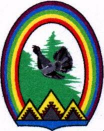 ДУМА ГОРОДА РАДУЖНЫЙХанты-Мансийского автономного округа – Югры РЕШЕНИЕот 30 ноября 2017 года                                                                                 № 299О ходе реализации муниципальной программы «Создание условий для эффективного решения вопросов местного значения на 2017 – 2020 годы» в 2017 году	Заслушав информацию начальника управления экономики и прогнозирования администрации города Радужный Н.Ф. Колодиной о ходе реализации муниципальной программы «Создание условий для эффективного решения вопросов местного значения на 2017 – 2020 годы» в 2017 году, Дума решила:  	Информацию о ходе реализации муниципальной программы «Создание условий для эффективного решения вопросов местного значения на 2017 – 2020 годы» в 2017 году принять к сведению (Приложение). Председатель Думы города                                                            Г.П. БорщёвПриложениек решению Думы городаот 30.11.2017 № 299Информацияо ходе реализации муниципальной программы «Создание условий для эффективного решения вопросов местного значения на 2017 – 2020 годы» в 2017 годуМуниципальная программа города Радужный «Создание условий для эффективного решения вопросов местного значения на 2017 – 2020 годы» утверждена постановлением администрации города Радужный от 15.11.2016 № 1593.Целью муниципальной программы является организация деятельности по осуществлению возложенных на органы местного самоуправления города Радужный полномочий по решению вопросов местного значения.Задачи муниципальной программы:	1. Обеспечение условий для осуществления полномочий по решению вопросов местного значения.	2. Организация комплекса мероприятий по использованию и содержанию имущества, предназначенного для обеспечения деятельности органов местного самоуправления, находящегося в оперативном управлении МКУ «УМТО».	3. Участие в некоммерческих организациях межмуниципального сотрудничества.	4. Обеспечение социальных гарантий муниципальным служащим.	5. Оказание избирательным комиссиям содействия в реализации их полномочий.	Для достижения цели и решения задач муниципальной программы предусмотрены следующие основные мероприятия:   1. Осуществление полномочий главы города Радужный.   2. Обеспечение деятельности органов администрации города Радужный, не являющихся юридическими лицами.	Основные функции органов местного самоуправления заключаются в обеспечении права граждан на решение вопросов местного значения, управление муниципальной собственностью, обеспечение комплексного развития территории муниципального образования, удовлетворение социальных и социально-бытовых потребностей населения.	Эффективная деятельность органов местного самоуправления предполагает обеспечение достаточного уровня материально-технического и информационно-технологического оснащения, наличия необходимых ресурсов.	Выполнение данных основных мероприятий направлено на повышение эффективности деятельности главы города Радужный, администрации города Радужный по реализации своих полномочий в целях повышения качества решения вопросов местного значения, исходя из интересов населения города.	Финансирование основного мероприятия «Осуществление полномочий главы города Радужный»: план на 2017 год – 4651,00 тыс. рублей, кассовое исполнение по состоянию на 01.11.2017 – 4110,95 тыс. рублей (88,4%).	Финансирование  основного мероприятия «Обеспечение деятельности органов администрации города Радужный, не являющихся юридическими лицами»: план на 2017 год – 136 210,00 тыс. рублей, кассовое исполнение по состоянию на 01.11.2017 – 123 329,53 тыс. рублей (90,5%).	3. Осуществление материально-технического и транспортного обеспечения деятельности органов местного самоуправления.	Для стабильного функционирования органов местного самоуправления города Радужный необходимо обеспечение эксплуатации зданий и помещений в соответствии с правилами и нормами безопасности, производственной санитарии и противопожарной защиты, в том числе организация бесперебойного обеспечения коммунальными услугами, своевременного технического обслуживания и ремонта систем теплоснабжения, электроснабжения, водоснабжения, канализации, систем охранно-пожарной сигнализации, систем видеонаблюдения, приточно-вытяжной вентиляции, узлов тепловой энергии и прочего оборудования, а также транспортное обслуживание.	Материально-техническое и транспортное обеспечение деятельности органов местного самоуправления города Радужный осуществляет муниципальное казенное учреждение «Управление материально-технического обеспечения деятельности органов местного самоуправления города Радужный» (далее – МКУ «УМТО»), которому переданы в оперативное управление здания, помещения, сооружения общей площадью ., а также 23 автомобиля.	Выполнение основного мероприятия позволяет своевременно и качественно осуществлять материально-техническое обеспечение деятельности органов местного самоуправления города Радужный, исключить жалобы на несвоевременное предоставление транспортного обслуживания органов местного самоуправления города Радужный и услуг по содержанию имущества и повысить качество их предоставления.	Финансирование: план на 2017 год – 69 072,00 тыс. рублей, кассовое исполнение по состоянию на 01.11.2017 – 54 749,13 тыс. рублей (79,3%).	4. Уплата членских взносов в Ассоциацию «Совет муниципальных образований Ханты-Мансийского автономного округа – Югры».	В целях межмуниципального сотрудничества и взаимодействия в сфере социально-экономического развития муниципальных образований город Радужный является членом Ассоциации «Совет муниципальных образований Ханты-Мансийского автономного округа – Югры (далее – Совет)».	Члены Совета обязаны вносить членские взносы в размере, порядке и сроки, установленные в соответствии с Уставом Совета.	В рамках данного основного мероприятия произведена уплата членских взносов в Ассоциацию «Совет муниципальных образований Ханты-Мансийского автономного округа – Югры на 2017 год.	Финансирование: план на 2017 год – 266,00 тыс. рублей, кассовое исполнение по состоянию на 01.11.2017 – 266,00 тыс. рублей (100%).	5. Доплаты к пенсиям муниципальным служащим.	Во исполнение решения Думы города Радужный от 30.09.2010 № 54 «О порядке назначения, перерасчета и выплаты пенсии за выслугу лет лицам, замещавшим муниципальные должности и должности муниципальной службы в органах местного самоуправления города Радужный» лицам, замещающим муниципальные должности на постоянной основе, за счет средств бюджета города гарантируется дополнительное пенсионное обеспечение за выслугу лет. В настоящее время доплату к пенсиям за выслугу лет получают 35 человек.	В рамках данного основного мероприятия произведены доплаты к пенсиям муниципальных служащих за 10 месяцев 2017 года.	Финансирование: план на 2017 год – 3 623,00 тыс. рублей, кассовое исполнение по состоянию на 01.11.2017 – 2 956,08 тыс. рублей (81,6%).	6. Осуществление материально-технического и транспортного обеспечения деятельности избирательных комиссий.	Выполнение основного мероприятия позволяет своевременно и качественно осуществлять материально-техническое и транспортное обеспечение деятельности избирательных комиссий города Радужный.	Финансирование: план на 2017 год – 95,00 тыс. рублей, кассовое исполнение по состоянию на 01.11.2017 – 2,96 тыс. рублей (3,1%).	7. Выполнение работ по разработке программы комплексного развития социальной инфраструктуры города Радужный.	Федеральным законом Российской Федерации от 29.12.2014 №456-ФЗ «О внесении изменений в Градостроительный кодекс Российской Федерации и отдельные законодательные акты Российской Федерации» внесены изменения в пункт 9 части 3 статьи 8 Градостроительного кодекса Российской Федерации. Полномочия органов местного самоуправления городских округов в области градостроительной деятельности дополнены разработкой и утверждением программам комплексного развития социальной инфраструктуры городских округов. 	В соответствии с частью 5.1. статьи 26 Градостроительного кодекса РФ «программы комплексного развития социальной инфраструктуры городских округов разрабатываются органами местного самоуправления городских округов и подлежат утверждению органами местного самоуправления таких городских округов в шестимесячный срок с даты утверждения генеральных планов соответствующих городских округов.	Разработка программы комплексного развития социальной инфраструктуры города Радужный осуществляется управлением экономики и прогнозирования администрации города самостоятельно, без привлечения сторонних организаций.	Финансирование: план на 2017 год – 750,00 тыс.рублей / кассовое исполнение по состоянию на 01.11.2017 – 0,00 тыс.рублей (0%).	Экономия бюджетных ассигнований по основным мероприятиям «Осуществление материально-технического и транспортного обеспечения деятельности избирательных комиссий» и «Выполнение работ по разработке программы комплексного развития социальной инфраструктуры города Радужный» планируется к перераспределению в пользу приоритетных направлений расходов в ноябре 2017 года.	Общий объем финансирования программных мероприятий на 2017 год за счет средств бюджета города Радужный составляет всего 214 667,00 тыс. рублей, кассовое исполнение  по состоянию на 01.11.2017 – 185 414,65 тыс. рублей (процент исполнения – 86,4% от плана). 	По итогам проведения программных мероприятий муниципальной программы города Радужный «Создание условий для эффективного решения вопросов местного значения на 2017 – 2020 годы» целевые показатели муниципальной программы будут достигнуты к концу 2017 года.   	По завершении календарного года рассчитываются фактические целевые показатели и дается оценка эффективности исполнения мероприятий программы._______________________________№ п/пНаименование показателей результатовБазовый показатель на начало реализации программыЗначение показателя на 2017 год1.Удовлетворенность населения деятельностью органов местного самоуправления (% от числа опрошенных)60,2не менее 602.Исполнение расходных обязательств, предусмотренных на обеспечение деятельности органов администрации города Радужный, не являющихся юридическими лицами (%)95,04не менее 953.Доля зданий, помещений и сооружений, находящихся в оперативном управлении МКУ «УМТО», соответствующих противопожарным, санитарным, экологическим и иным установленным законодательством требованиям (%)1001004.Доля транспортных средств, отвечающих техническим требованиям для транспортного обеспечения органов местного самоуправления города Радужный (%).1001005.Исполнение расходных обязательств, предусмотренных на уплату членских взносов в Ассоциацию «Совет муниципальных образований Ханты-Мансийского автономного округа – Югры» (%)1001006.Исполнение расходных обязательств, предусмотренных на доплаты к пенсиям муниципальным служащим (%)98,31не менее 957.Исполнение расходных обязательств, предусмотренных на осуществление материально – технического и транспортного обеспечения деятельности избирательных комиссий (%)96,07не менее 958.Наличие программы комплексного развития социальной инфраструктуры города Радужный01